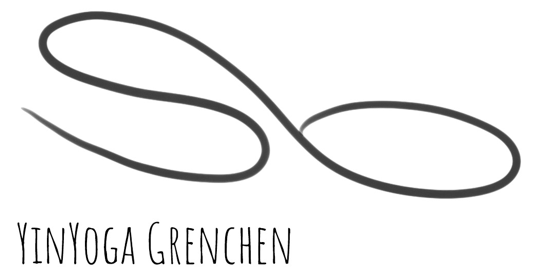 Wann?PreiseEinzellektion 25.-    Student 22.-10er Abo 220.- 14 Wochen gültig. Student 200.-Privatlektion 90.- (Max 2 Personen) 90 Minuten (Yin Yoga + Klangschalen Massage)KulturLegi 50% RabattWo?YinYoga Grenchen - Schützengasse 89 - 2540 GrenchenWhatsApp:  079 932 66 17 (Anna)E-Mail: yinyogagrenchen@gmail.comFerien 2021Winhnachtesferien20.12 - 9.12Ferien 2022Frühlingsferien
11.04 - 22.04 Sommerferien18.7 - 07.08Dienstag18:00 - 19:30 Yoga für den Rüchen + YinMittwoch9:00 - 10:30   Yin Yoga 18:00 - 19:30  Yin Yoga Donnerstg9:00 - 10:30 Yoga für den Rücken18:00 - 19:30              Yin + Yang